รายงานผลการจัดการทรัพย์สินของราชการ ของบริจาค และการจัดเก็บของกลาง สถานีตำรวจนครบาลหนองแขมประจำเดือน กุมภาพันธ์ ประจำปีงบประมาณ พ.ศ.2567กิจกรรมการดำเนินการผลการดำเนินการ/ภาพกิจกรรมการจัดการทรัพย์สินของ ทางราชการในวันที่ 10 กุมภาพันธ์ 2567สถานีตำรวจนครบาลหนองแขม นำโดย     พ.ต.อ.คงศักดิ์ ปานน้อย ผกก.สน.หนองแขม ได้ให้เจ้าหน้าที่ ผู้รับผิดชอบดำเนินการตรวจสอบการ รับ – จ่าย อาวุธปืน ให้ตรงตามบัญชีสมุดคุม ตรวจสอบการเบิก - จ่าย ให้เพียงพอต่อการร้องขอ ของ เจ้าหน้าที่ตำรวจ สน.หนองแขม เพื่อนำไปปฏิบัติหน้าที่ ในราชการ อย่างถูกต้อง ตามระเบียบที่กำหนด การบำรุงรักษาอาวุธปืน เป็นไปตามวงรอบที่กำหนด การนำอาวุธปืนที่เจ้าหน้าที่ตำรวจมาตรวจ เช็คสภาพให้ พร้อมใช้งานในการปฏิบัติหน้าที่ในวันที่ 25 กุมภาพันธ์  2567พ.ต.อ.คงศักดิ์ ปานน้อย ผกก.สน.หนองแขม ได้ให้เจ้าหน้าที่ ผู้รับผิดชอบดำเนินการตรวจสอบการ รับ – จ่าย อาวุธปืน ให้ตรงตามบัญชีสมุดคุม ตรวจสอบการเบิก - จ่าย ให้เพียงพอต่อการร้องขอ ของ เจ้าหน้าที่ตำรวจ สน.หนองแขม เพื่อนำไปปฏิบัติหน้าที่ ในราชการ อย่างถูกต้อง ตามระเบียบที่กำหนด การบำรุงรักษาอาวุธปืน เป็นไปตามวงรอบที่กำหนด การนำอาวุธปืนที่เจ้าหน้าที่ตำรวจมาตรวจ เช็คสภาพให้ พร้อมใช้งานในการปฏิบัติหน้าที่- เป็นการป้องกัน และป้องปราม การสูญหาย อาวุธปืนคงคลังของ สถานีตำรวจนครบาลหนองแขม และตรวจสอบว่าอาวุธปืนสามารถใช้งาน ได้ มีการดูแลบำรุงรักษาอย่างดีจากเจ้าหน้าที่พัสดุ - เป็นการตรวจเช็คเจ้าหน้าที่พัสดุ นำอาวุธปืนจ่ายให้ข้าราชการตำรวจใน สังกัด สน.หนองแขม ถูกต้องตามจำนวน หรือไม่ เพียงพอต่อการใช้ปฏิบัติ ราชการใน สน.หนองแขม หรือไม่อย่างไร ป้องกันเจ้าหน้าที่พัสดุหลวง สิ่งของหลวงไม่ยอมให้ข้าราชการตำรวจในสังกัด เบิกจ่ายเพื่อใช้เป็น ประโยชน์ในราชการ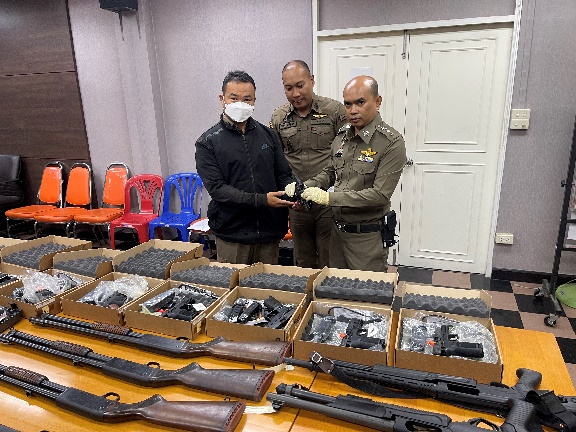 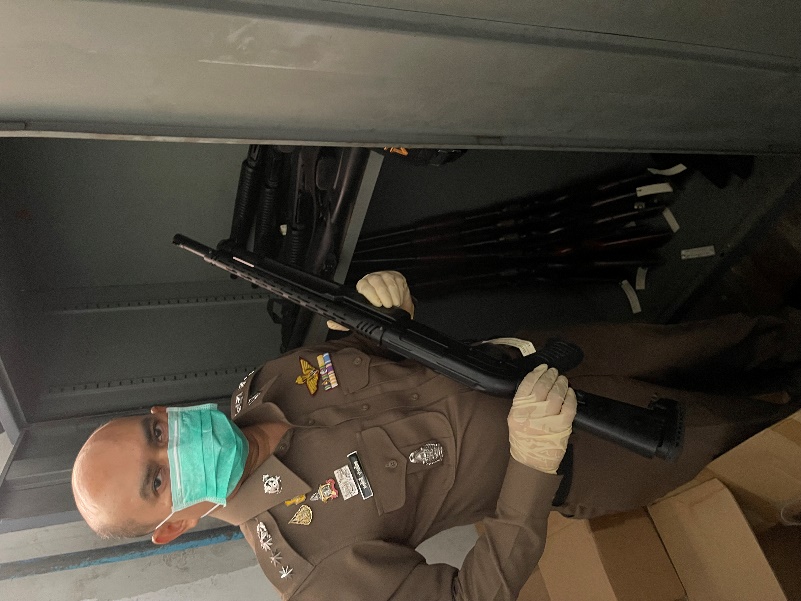 